                     Entry Form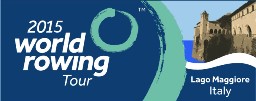 National Rowing Federation:                Italian Rowing FederationName of participant: (please print)Family name: First name: Address:				City: Country: Date of birth:		     Male/Female	                          Height:                     cm                   Weight:                        kgTelephone:                                         Fax:	                       	         Email:  Rowing Experience:                           yearsTotal distance rowed in 2014:                         kmPrevious participation in FISA Tours:  Person to be notified in case of Emergency:Name:	 	               	             Relationship:	 		Telephone/email:  Member of Rowing Club:  Signature of participant:Signature of participant’s Rowing Club, who certifies that the participant is a current club member and to the best of his/her information and belief that the details, and in particular, the applicant’s rowing experience and distance rowed in 2014 is true and correct :Signature and stamp of National Rowing Federation:The participant agrees and certifies with his/her signature to the following:The details set out in this form are true and correct to the best of his/her information and belief.Candidate possesses  good knowledge and ability in rowing and coxing.Candidate  is  in good health and has the physical condition necessary for rowing the distances proposed, and is able to handle dangerous situations on his/ her own and not depend on the help of others.Candidate is capable of swimming a distance of at least 300 meters.Each participant on a FISA tour shall carry with them a life saving jacket as recommended by the organiser.Each participant on a FISA tour shall be responsible for his/her own medical and personal insurance.Participation in the World Rowing Tour is entirely at the risk of the applicant.It is recommended that candidates shall become familiar with The Rowers Guide obtainable through National Federations.  The entry form, duly completed with ALL requisite signatures, should be sent via email BY the applicant AND the National Rowing Federation , before 31 January 2015, to:FISAs Rowing For All Commission – TouringWarwick MarlerEmail:   warwick@darvall.com